Příloha 22Investiční priority - seznam projektových záměrů pro PRV zpracovaný pro ORP, území MAP ……………………………….. (uveďte název ORP/území, pro které je tabulka zpracována) 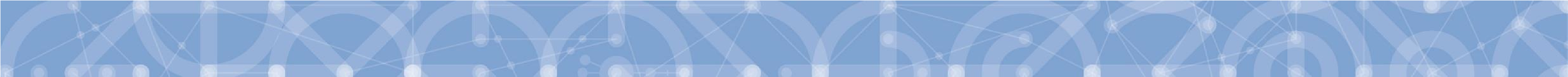 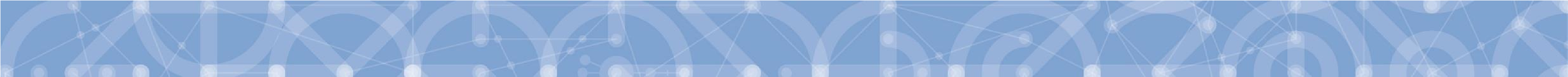 * zaškrtněte v případě, že projekt je v souladu s MAP  Schválil řídící výbor MAP jako aktuální platnou verzi  k ………………. 	 V ______ dne ________ Podpis předsedy řídícího výboru MAP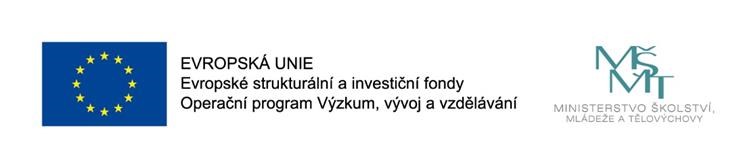 Identifikace školy, školského zařízení či dalšího subjektu  Název: IČO: RED IZO: IZO: Název projektu: Očekávané celkové náklady na projekt v Kč Očekávaný termín realizace projektu (od – do) Soulad s MAP* ☐ ☐ ☐ ☐ ☐ ☐ ☐ 